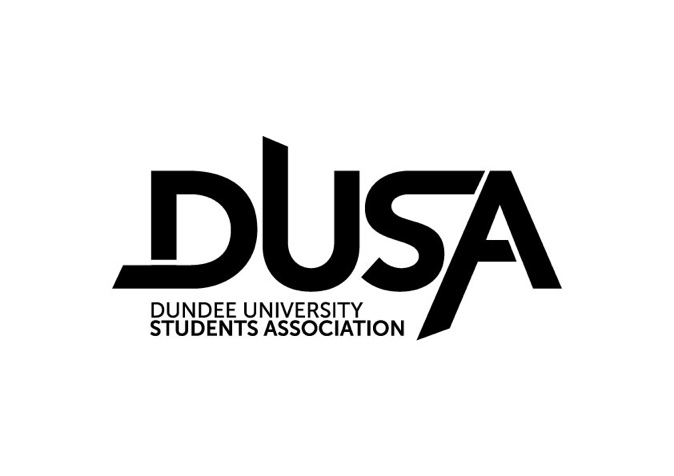 Dundee University Students’ Association*Society name* *Date and time**Location of meeting*Attendance:Apologies:AGENDAPresident – ChairApproval of Minutes From *date (of last meeting)**date (of current meeting)*TO BE DISCUSSED*list of elements proposed*Team UpdatesMember of committee A (i.e., president)Member of committee B (i.e, Vice President)Member of committee C ……..…….GENERAL AOCB (Other Competent Business)NEXT MEETING: *date, time, location*